15 марта 2022 года                   3/1ДЕПУТАТОВАЛЬНОГО ОКРУГА БАБУШКИНО согласовании установки ограждающего устройства для регулирования въезда и выезда транспортных средств на придомовую территорию многоквартирного дома по адресу: город Москва, ул. Осташковская,         дом 9, корп.1В соответствии с пунктом 5 части 2 статьи 1 Закона города Москвы от 11 июля 2012 года № 39 «О наделении органов местного самоуправления муниципальных округов в городе Москве отдельными полномочиями города Москвы», в соответствии с Постановлением Правительства Москвы от 2 июля 2013 года № 428-ПП «О порядке установки ограждений на придомовых территориях в городе Москве», на основании обращения от 17 февраля 2022 года Насекиной В.Ю., уполномоченного на представление интересов собственников помещений в многоквартирном доме по вопросам, связанным с установкой ограждающих устройств и их демонтажем, рассмотрев протокол общего собрания собственников помещений многоквартирного дома по адресу: Москва, ул.Осташковская, дом 9, корп.1 от 17 февраля 2022 года,Совет депутатов муниципального округа Бабушкинский решил:1. Согласовать установку ограждающих устройств в виде электромеханических шлагбаумов с длиной стрелы 4 метра, размером 1000х320х205 мм, в количестве четырёх штук для регулирования въезда и (или) выезда транспортных средств на придомовой территории многоквартирного дома по адресу: город Москва, улица Осташковская, дом 9, корп.1 согласно прилагаемому проекту (приложение).2. Направить настоящее решение в Департамент территориальных органов исполнительной власти города Москвы, в управу Бабушкинского района города Москвы и лицу, уполномоченному на представление интересов собственников помещений в многоквартирном доме по вопросам, связанным с установкой ограждающего устройства и его демонтажем.3. Опубликовать настоящее решение в бюллетене «Московский муниципальный вестник» и разместить на официальном сайте Совета депутатов муниципального округа Бабушкинский в сети «Интернет» babush.ru.4. Контроль за выполнением настоящего решения возложить на главу муниципального округа Бабушкинский Трусова Ф.Н.Глава муниципального округа Бабушкинский                                                                    Ф.Н. ТрусовПриложениек решению Совета депутатов муниципального округа Бабушкинскийот 15 марта 2022 года №3/1Проект размещения ограждающего устройствана придомовой территории многоквартирного домапо адресу: г. Москва, ул. Осташковская, д.9, корп.1Схема размещения: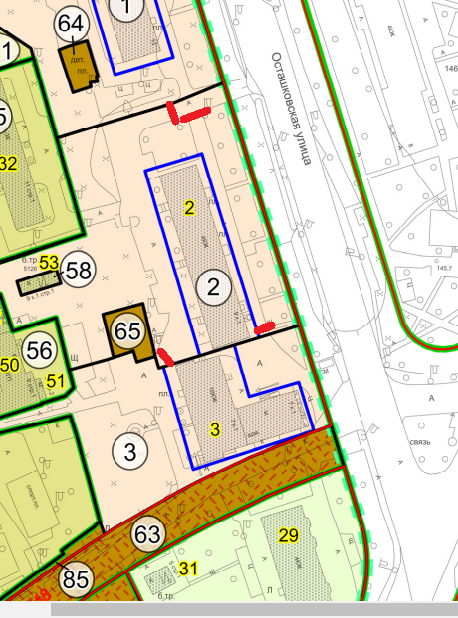 Вид ограждающих устройств: электромеханический шлагбаум Nice WIDE M 4 KIT овальная стрела 4 метра.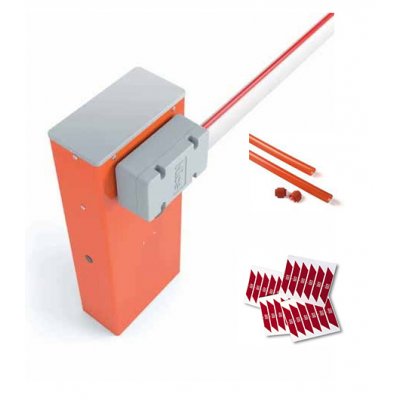 Количество шлагбаумов: 4 штуки. ПараметрЕдиницаВеличинаПитаниеВольт пер.тока, 50Гц230Питание двигателяВольт пост. тока24Номинальный токA1.3МощностьВатт300Время открытияСекунд3,5Крутящий моментНьютон/м140Интенсивностьциклов/час300Класс защитыIP44Размерымм320х205х1000высотаВескг54